PlaynasiumJoin us for an open gym opportunity for toddler and pre-school aged children. Little ones will be active to music using a variety of gross motor equipment while developing fundamental movement skills. This is a parented program and children are to be under the supervision of their accompanying caregiver at all times. All those in attendance are asked to wear supportive, indoor and non-slip running shoes and dress comfortably. 10 mos–4 yrs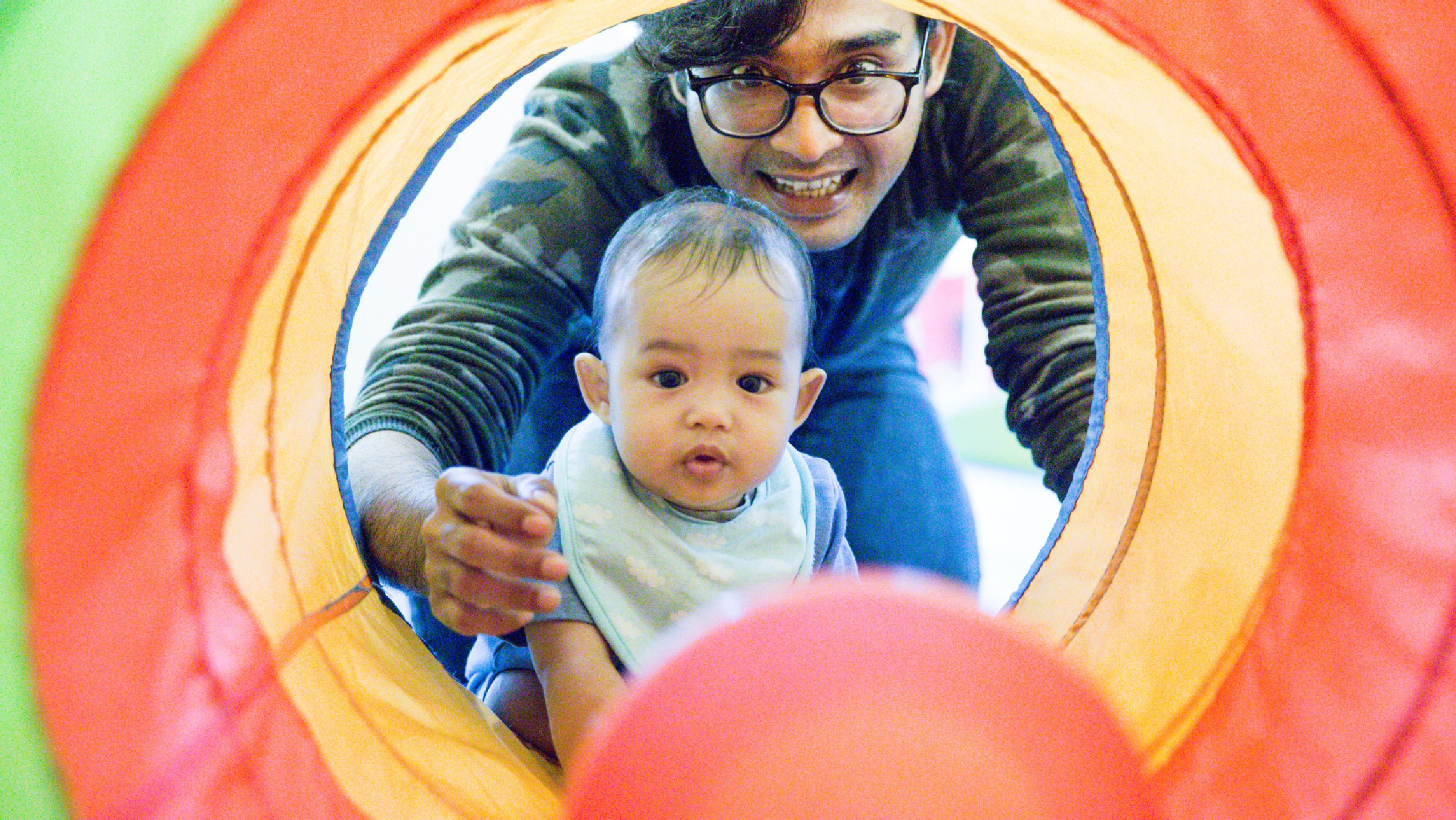 Pre-registration is required. Registration online using the ENCORE registration portal.Location:  Simcoe Rrecreation Centre	Cost:  	$4.00Dates:       Fridays until May 26 inclusive	  Time:  	9:30-10:30am  